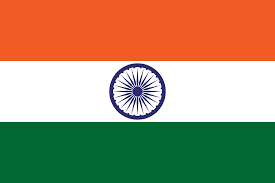 Have you ever been arrested/ prosecuted/ convicted by a Court of Law of any country?	Have you ever been refused entry/ deported by any country including India?Have you ever been engaged in Human trafficking/ Child abuse/ Crime against women/ Economic offense/ Financial fraud? Have you ever been engaged in Cybercrime/ Terrorist activities/ Sabotage/ Espionage/ Genocide/ Political killing/ other acts of violence? Have you ever by any means or medium, expressed views that justify or glorify terrorist violence or that may encourage others to terrorist acts or serious criminal acts?Have you ever sought asylum (political or otherwise) in any country?Visa ApplicationVisa ApplicationPassport TypeNationalityPort of ArrivalDate of BirthEmail IDExpected Arrival DateVisa TypePersonal InformationPersonal InformationSurnameGiven Name/sHave you ever changed names? If so, provide details (Previous name and surname)GenderTown/City of BirthCountry of BirthCitizenship/National ID NumberReligionVisible Identification MarksNationality/RegionPersonal Information (Continued)Personal Information (Continued)Did you acquire nationality by birth or naturalization?Education QualificationHave you lived for at least two years in the country where you are applying for a visa? (yes/no)Passport DetailsPassport DetailsPassport NumberPlace of IssueDate of IssueDate of ExpiryAny other Passport/Identity Certificate Held?(Yes/No)If yes, continueCountry of IssuePassport/IC NumberDate of IssuePlace of IssueNationality mentioned ThereinApplicant AddressApplicant AddressPresent AddressHouse/Street NumberVillage/Town/CityCountryState/Province/DistrictPostal/Zip CodePhone No.Mobile No.Email AddressPermanent AddressHouse No./StreetVillage/Town/CityState/Province/DistrictFamily Details – FatherFamily Details – FatherNameNationality/RegionPrevious Nationality/RegionPlace of BirthCountry/Region of BirthFamily Details – MotherFamily Details – MotherNameNationalityPrevious Nationality/RegionPlace of birthCountry/Region of birthMarital StatusMarital StatusMarital StatusSpouse Details (IF NECESSARY)NameNationality/RegionPrevious Nationality/RegionPlace of birthCountry/Region of birthWere your Parents/Grandparents (paternal/maternal) Pakistan Nationals or Belong to Pakistan held area. (YES/NO)If Yes, give detailsDetails of Visa DesiredDetails of Visa DesiredType of VisaVisa TypePlaces to be visitedHave you booked any room in Hotel/Resort etc. through any Tour Operator?If YES to previousquestion answer the followingName of the tour operatorAddress of the tour operatorName of hotel/resort etcPlace/City of hotel/resort etcDetails of Current/Preview VisaDetails of Current/Preview VisaHave you ever visited India before? (YES/NO)AddressCities previously visited in IndiaLast Indian Visa No/Currently valid Indian Visa No.Type of VisaPlace of IssueDate of IssueHas permission to visit or to extend stay in India previously been refused? (YES/NO)If so, when and by whom (Mention Control No. and date also)Other InformationOther InformationCOUNTRIES visited in the last 10 yearsSAARC Country Visit DetailsSAARC Country Visit DetailsHave you visited SAARC countries (except your own country) during the last 3 years? (YES/NO)IF YES,Name of SAARC countryYearNo. of visits ReferenceReferenceReference Name in UNITED STATES OF AMERICAAddressStateDistrictPhoneReference Name in INDIAAddressPhone No.Details of Purpose Details of Purpose Details of the Applicants CompanyNameAddress, Phone No.Website             Details of Indian FirmNameAddress, Phone No.WebsiteProfession/Occupation Details of ApplicantProfession/Occupation Details of ApplicantPresent OccupationEmployer Name/businessDesignationAddressPhonePast occupation, if anyAre/were you in a Military/Semi-Military/Police/Security. Organization? (YES/NO)OrganizationDesignationRankPlace of PostingPlease provide below given details. Please give details if marked YES.